Kuil. traint op maat. Dat wil zeggen dat er binnen de veiligheid van groepjes niet groter dan 5 mensen gewerkt kan worden met ieders eigen aandachtspunten. Middels het trainen in kleine groepjes kan er dieper op de stof ingegaan worden, is er meer positief opbouwende aandacht voor iedere individuele deelnemer en beklijft de materie dus het best. Het voordeel van Eefje Kuil is dat zij naast trainer- tevens train acteer-vaardigheden bezit. Er wordt binnen de training naast een heldere uitleg van de theorie dan ook veel gebruik gemaakt van het experimenteren rond gedrag. Leren door direct ervaren. De deelnemer krijgt de kans te experimenteren in de omgang met de cliënt in verschillende situaties en ondervindt zo – onderbouwd door de theorie- welke benaderingswijze (interventie) het best bij elke situatie aansluit. Een training met handvatten en tips die de volgende dag al in praktijk gebracht kunnen worden! Eigenaar van KUIL: Eefje Kuil. Communicatie- en gedragsdeskundige. Nieuwsgierig naar de rest van het team? Neem een kijkje op: www.kuil.nu 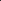 Communicatie Rond vermoedens van kindermishandeling 3 dagdelen:
Dagdeel 1: Eerlijke informatie vergaren: Leren doen van procesinterventies. Leren behouden van de relatie bij lastig gedrag/ lastige gesprekken.
Dagdeel 2: Zorggesprek & emotie: Communicatie rond zorggesprek: een dagdeel gericht op het geven van feedback aan de ouder rond de zorg, en het omgaan met de reactie (emotie) 
Dagdeel 3: Slecht Nieuws & agressie. Communicatie rond slecht nieuws; het maken van een melding bij Veilig thuis en het omgaan met een agressieve reactie.Locatie: Contactpersonen: MMC Veldhoven  Jaco van der Stelt // Bas Zegers 
5 artsen per groep 

Invulling dagdeel rond gesprekstechnieken op tijd:
15 min:   Korte terugkijk op vorige sessie. Invulling dag bespreken  volledig op behoefte: oefenen van gesprekken.  Iedere cursist krijgt evenveel aandacht en brengt eigen casuïstiek in. Eerste dagdeel focus op: eerlijke informatie vergaren: doen van procesinterventies) Tweede dagdeel: zorggesprek (feedback geven gericht op gedragsverandering)  Derde dagdeel focus op: slecht nieuws gesprek (gericht op het maken van een melding bij Veilig thuis) 2,5 uur: 
 Oefenen met procesinterventies/ benoemen van de onderstroom/ effectief houden van gesprek (eerste dagdeel) zorggesprek (tweede dagdeel) of slecht nieuws gesprek (derde dagdeel) 

Eef speelt de gevraagde situatie en geeft feedback tussen het oefenen door. 
 
Theorie  aan bod komt sowieso:  Contact maken – naast de ouder gaan staan (signaleren!) Inhoud// betrekking – procesinterventies geënt op eerlijke informatie over de storing bij de patiënt of gedragsverandering (bij lastig gedrag van de patiënt) – De Brug (Vertrouwen, behoefte, oplossingen, afspraken) LSD (luisteren samenvatten doorvragen)  Omgaan met Weerstand – Meeveren  -- Grenzen stellen met behoud van relatie  -- SMART afspraken maken  -- Feedback geven met behoud van relatie (zorg uit spreken) -- Slecht nieuws brengen (melding bespreken) -- Verschil ouderschap/opvoederschap.  
Met andere woorden: technieken complexe gespreksvoering.  Na de training wordt op maat een syllabus gemaakt als naslagwerk. Iedere cursist krijgt een notitie boek & pen zodat het geleerde genoteerd kan worden.  15 min:
Er wordt 10 tot 15 minuten pauze gehouden naar gelang behoefte. 
Voor deze drie dagdelen geldt: leren door direct en op maat (naar behoefte!!) doen. De materie beklijfd zo het best.  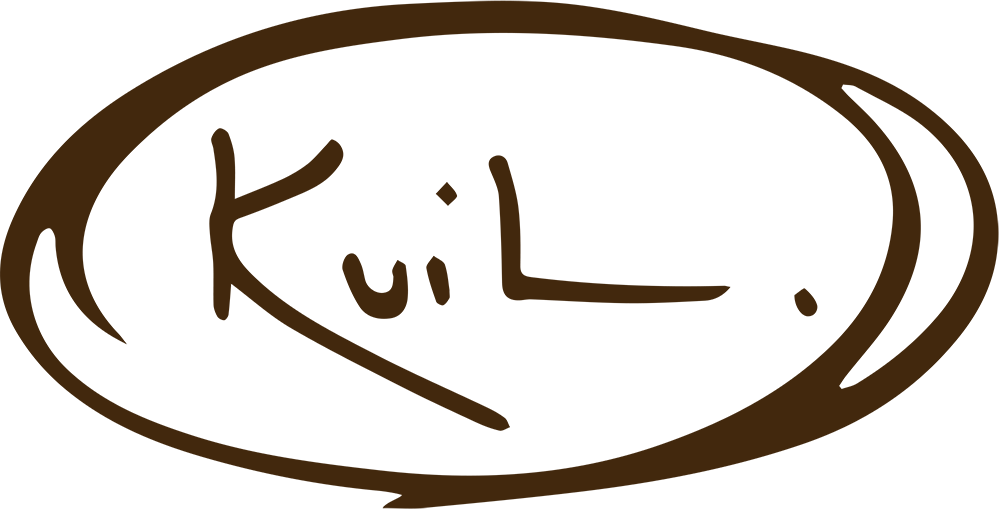 Every professional needs practice